28/06/2023BionexoRESULTADO – TOMADA DE PREÇON° 2023196TP38863HEMUO Instituto de Gestão e Humanização – IGH, entidade de direito privado e sem fins lucrativos,classificado como Organização Social, vem tornar público o resultado da Tomada de Preços,com a finalidade de adquirir bens, insumos e serviços para o HEMU - Hospital Estadual daMulher, com endereço à Rua R-7, S/N, Setor Oeste, Goiânia, CEP: 74.125-090.Bionexo do Brasil LtdaRelatório emitido em 28/06/2023 09:08CompradorIGH - HEMU - Hospital Estadual da Mulher (11.858.570/0002-14)AV. PERIMETRAL, ESQUINA C/ RUA R7, SN - SETOR COIMBRA - GOIÂNIA, GO CEP: 74.530-020Relação de Itens (Confirmação)Pedido de Cotação : 293419984COTAÇÃO Nº 38863 - MANUTENÇÃO PREDIAL - HEMU JUN/2023Frete PróprioObservações: *PAGAMENTO: Somente a prazo e por meio de depósito em conta PJ do fornecedor. *FRETE: Sóserão aceitas propostas com frete CIF e para entrega no endereço: RUA R7 C/ AV PERIMETRAL, SETORCOIMBRA, Goiânia/GO CEP: 74.530-020, dia e horário especificado. *CERTIDÕES: As Certidões Municipal,Estadual de Goiás, Federal, FGTS e Trabalhista devem estar regulares desde a data da emissão da proposta atéa data do pagamento. *REGULAMENTO: O processo de compras obedecerá ao Regulamento de Compras doIGH, prevalecendo este em relação a estes termos em caso de divergência.Tipo de Cotação: Cotação NormalFornecedor : Todos os FornecedoresData de Confirmação : TodasFaturamentoMínimoValidade daPropostaCondições dePagamentoFornecedorPrazo de EntregaFrete ObservaçõesFERRAGISTA AREIAO EIRELIGOIÂNIA - GOMaria Salette Bastos - (62) 3285-3 dias apósconfirmação1R$ 0,000026/06/202330 ddlCIFnull2000areiaofer@gmail.comMais informaçõesProgramaçãode EntregaPreçoUnitário FábricaPreçoValorTotalProduto CódigoFabricante Embalagem Fornecedor Comentário JustificativaRent(%) QuantidadeUsuárioDaniellyEvelynPereira DaCruzGRAMAESMERALDA-FERRAGISTAAREIAOEIRELIGRAMAESMERALDAR$R$50 MetroQuadradoR$1202217115971157-UNIDADEUNIDADEKGnull---30,0000 0,00001.500,0000ESMERALDA27/06/202315:29DaniellyEvelynPereira DaCruzOBS OSUBSTRATOPARAPLANTACAOSUBSTRATOPARAPLANTACAO- DIVERSOSSUBSTRATOE VENDIDONO LITROEMBALAGEMCOM 40LTSFERRAGISTAAREIAOEIRELIR$R$R$60,000023--20 Quilograma3,0000 0,0000-KG28/06/202308:37DaniellyEvelynPereira DaCruzTERRAPRETAADUBADA -KGTERRAPRETAADUBADA -DIVERSOSFERRAGISTA OBS SAO 7AREIAOEIRELIR$R$R$147,0000PACOTES DE7KG49 Quilograma3,0000 0,000027/06/202315:29TotalParcial:R$1119.019.01.707,0000Total de Itens da Cotação: 3Total de Itens Impressos: 3TotalGeral:R$1.707,0000Clique aqui para geração de relatório completo com quebra de páginahttps://bionexo.bionexo.com/jsp/RelatPDC/relat_adjudica.jsp1/1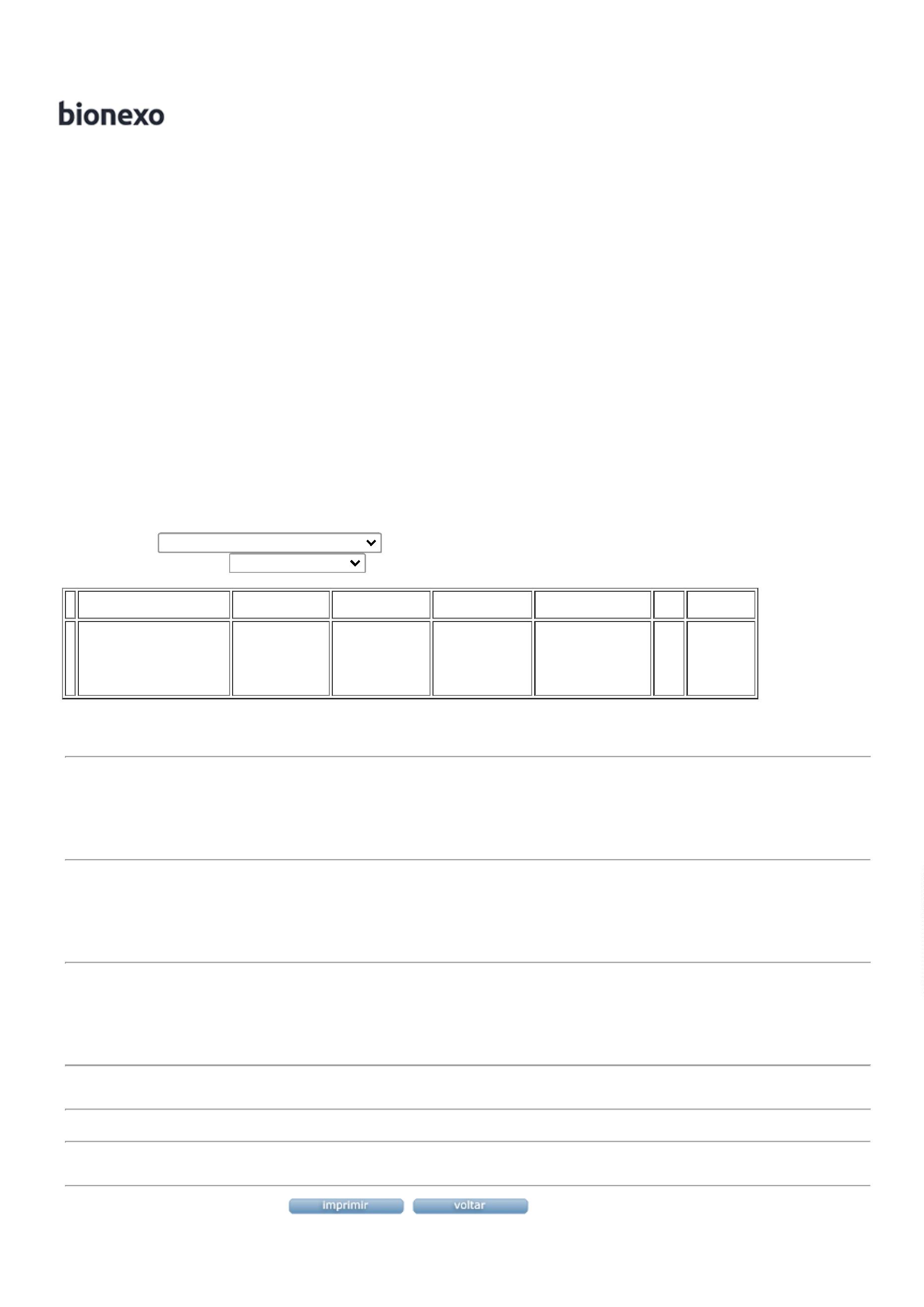 